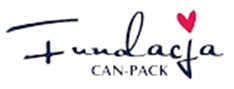 Fundusz Grantów LokalnychWniosekNazwa ProjektuKategoria ProjektuKategoria ProjektuKategoria ProjektuKategoria ProjektuKategoria ProjektuProjekt edukacyjny/integracyjny/sportowyWydarzenieInny (prosimy napisać czego dotyczy)Opis:Opis:Cel ProjektuZadania przewidziane do realizacji w ramach Projektu (lub cele szczegółowe/etapy Projektu)Odbiorcy ProjektuOdbiorcy ProjektuOpisLiczbaUzasadnienie potrzeby realizacji Planowane rezultaty Projektu Planowane rezultaty Projektu Dla lokalnej społeczności:Dla odbiorców:Cele Fundacji realizowane w ProjekcieHarmonogram ProjektuNazwa działania Planowany termin realizacjiUwagi do harmonogramuInstytucja WnioskującaNazwa InstytucjiMiejscowość/Województwo/powiatAdres do korespondencjiAdres strony internetowejNIP/REGON/KRSNr konta bankowego/nazwa bankuDane osób upoważnionych do reprezentowania Instytucji i zaciągania w jej imieniu zobowiązań finansowychInformacja nt. Instytucji Wnioskującej - zakres działalności, bieżąca aktywnośćKoordynator Projektu - Imię i Nazwisko/stanowisko/mail/telefonZaangażowanie/wkład własny Instytucji WnioskującejPlanowany udział innych organizacjiMożliwość kontynuacji rozpoczętych działań Dodatkowe załącznikiKosztorys ProjektuKosztorys ProjektuData i podpis Koordynatora ProjektuData i podpis Koordynatora ProjektuData i podpisy Osób Upoważnionych do reprezentacji Instytucji Wnioskującej Data i podpisy Osób Upoważnionych do reprezentacji Instytucji Wnioskującej 